FTESË PËR OFERTË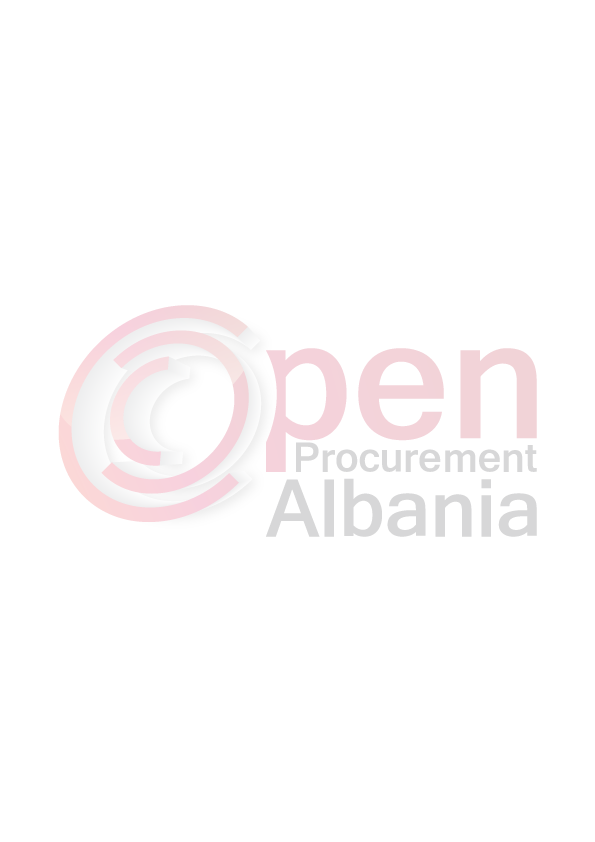 Emridheadresa e autoritetitkontraktorEmri :Sh.aUjesjellesKanalizimeLezhëAdresa :ishfabrika e letresLezhëTel/Fax :  021523306 E-mail :    ujesjellesilezhe@gmail.comFaqja e Internetit:Autoritetikontraktor do tëzhvillojëprocedurën e prokurimit me vlerëtëvogël me fond limit :  778.000  leke Pa TVSH , me objekt :   Blerjematerialehidraulike   .Data e zhvillimittetenderit do tëjetë;    11.05.2016 ,ora  10.00    nëadresën  www.app.gov.alJeni tëluturtëparaqisniofertëntuajpërkëtëobjektprokurimi me këtotëdhëna (specifikimettekniketëmallit/shërbimit/punës):BlerjematerialehidraulikeMallrat objektprokurimiduhettejenecilesoredhesipasstandarteveOperatoriekonomikirendituripari, përpara se tëshpalletfitues, duhettëdorëzojëpranëautoritetitkontraktor ,dokumentetsimëposhtë:Ekstrakt QKR    Aktiv ( tekobjektiiaktivitetittejeneperfshire mallrat objektprokurimi)Vertetimbankar per numerllogariedhe IBANOperatoriekonomikirendituripari, duhettëparaqitetpranëautoritetitkontraktor:                      Brenda 24 orëvengaklasifikimiifituesitnësisteminelektronikteprokurimeve .OperatoretEkonomikeskualifikohenautomatikishtnesenukparaqitensipasafatittepercaktuar ne ftesen per oferte . Afatiilëvrimittëmallit/realizimittëshërbimit/punës do tëjetë :   Brenda 24 orëvengaklasifikimiifituesitnësisteminelektronikteprokurimeve.    Nëse  mallrat  e kerkuar ne tenderin me objekt; “Blerjematerialehidraulike ”   nukrealizohetngaoperatoriekonomikfituessipasspecifikimevetekniketëkërkuara, AutoritetiKontraktorrezervontedrejten e mospranimittemallrave    .Vendodhja : Mallrat   objektprokurimiduhettëdorezohenngaofertuesiishpallurfitues   ne  Sh.aUjësjellësKanalizimeLezhë,   nëadrese ; pranëish- fabrikes  se letres Lezhe .Nëofertën e tij, ofertuesitduhettëparaqesëtëdhënat e plotatëpersonittëkontaktit.TITULLARI  I  AUTORITETIT  KONTRAKTORIng.Zef  MAÇIDrejtorLlojiimallitSpecifikimet e mallitNjësiaSasiaFasheteRiparimiFasheteriparimi ф 400  L = 70 cm                  cope2Tub PE Tub  PE ф 400   10 AT ml11ElektromanikoteElektromanikote ф 400 cope3Tub PE Tub PE ф 225 ml24ElektromanikoteElektromanikote ф 225cope3SaracineskeSaracineske  ф 300cope1Tub PE Tub PE ф 90 10 AT ml300BashkuesgizeBashkuesgize ф 500   527 - 544cope2FasheteriparimiFasheteriparimi ф 500 L = 70 cm cope1